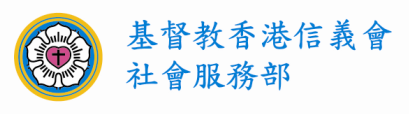 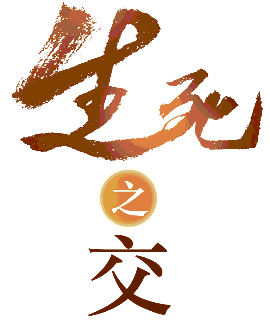 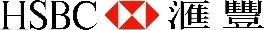 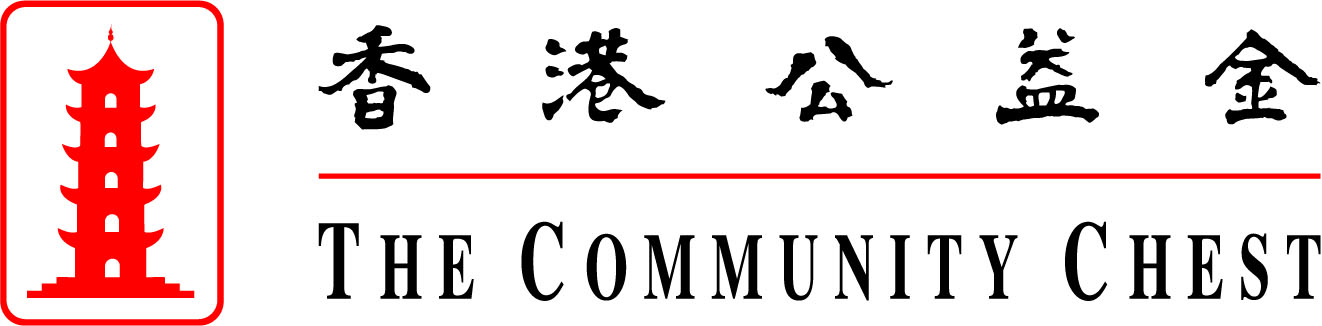 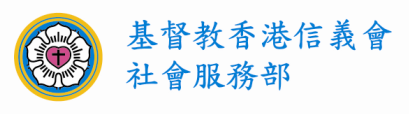 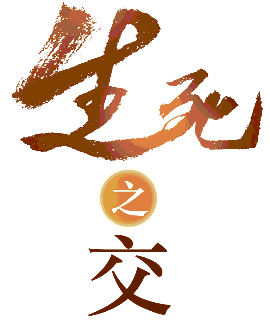 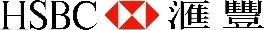 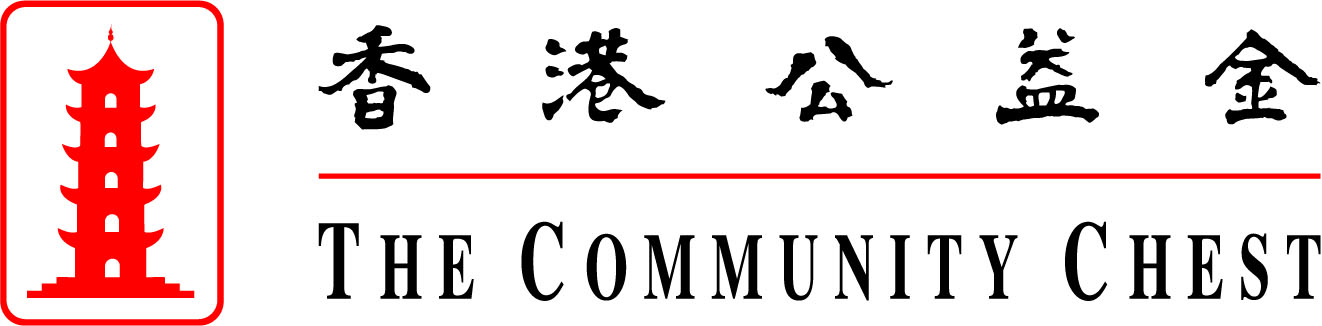 港人身後事準備調查發佈基督教香港信義會社會服務部近年積極向長者推廣「生死教育」服務，「生死教育」著眼探索及了解生命的意義、思索如何面對死亡，其中重要的一環便是預先為自己的後事作打算及安排，就著這個題目，本團隊於2015年3月至9月間透過自願填寫問卷及網上問卷形式，進行了「港人身後事準備調查」，受訪對象為社區人士，收回有效問卷共1047份。調查目的：了解本港不同年齡層的人士是否希望可以自主後事安排；了解本港不同年齡層的人士在人生最後一刻希望表達的說話。發佈核心訊息：1. 預早安排後事重要性2. 死亡及後事討論最需要是家庭溝通(調查結果另見附件簡報)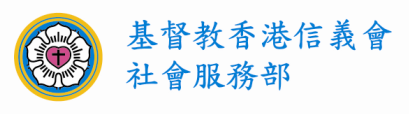 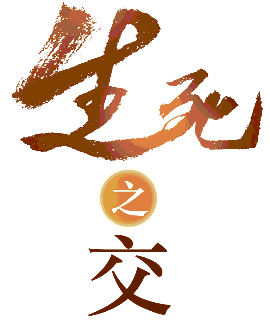 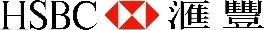 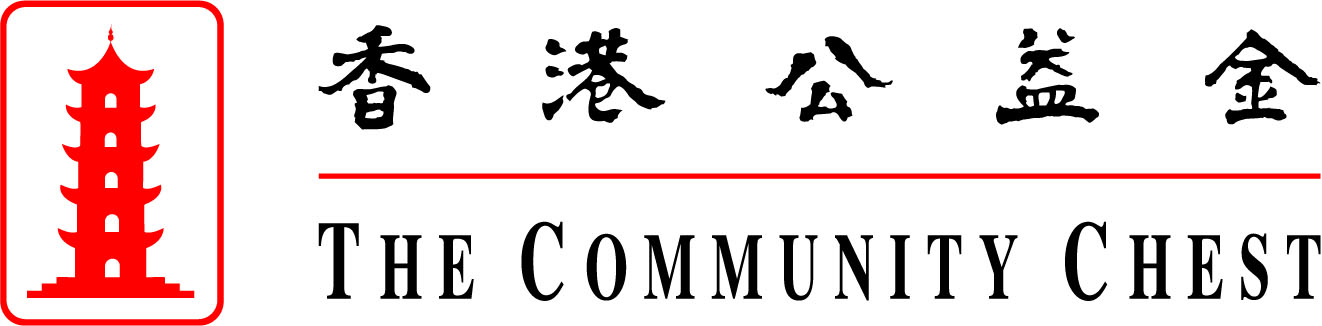 信義會「生死之交」十大自主後事清單後事心願確定誰人幫忙處理自己後事，是否與對方溝通清楚自己心願?有沒有心事或叮囑想向身邊人交低?如果有一日患上末期病患、長期昏迷或變植物人，是否接受維生治療?「三遺」處理是否已安排好遺物、遺體及遺產的處理?實際喪葬安排個人物品，包括照片、陪葬品、壽衣等，是否已經預備?喪葬形式及骨灰處理，是安放靈位?撒大海? 花園葬? 製成鑽石?或其他方式?喪禮或追思會的地點在哪裡?喪禮細節，包括規模、佈置、帛金處理等?有沒有特定宗教儀式?有沒有擬定喪禮賓客名單? (資料來源﹕基督教香港信義會 生死之交長者生死教育及支援計劃)信義會生死教育小冊子 免費派發索取方法﹕請電3124 7633 或 Whatsapp 5472 7757 或 電郵projectcrossroad@elchk.org.hk           留下中文全名及聯絡電話計劃查詢﹕電話﹕3124 7633    Whatsapp: 5472 7757  Facebook專頁﹕生死之交長者生死教育及支援計劃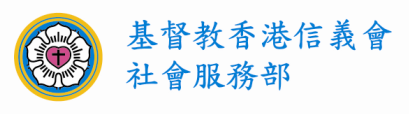 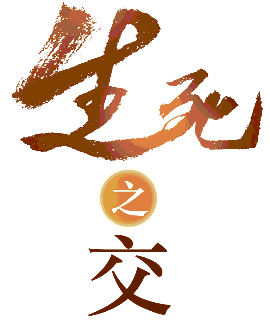 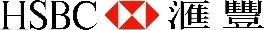 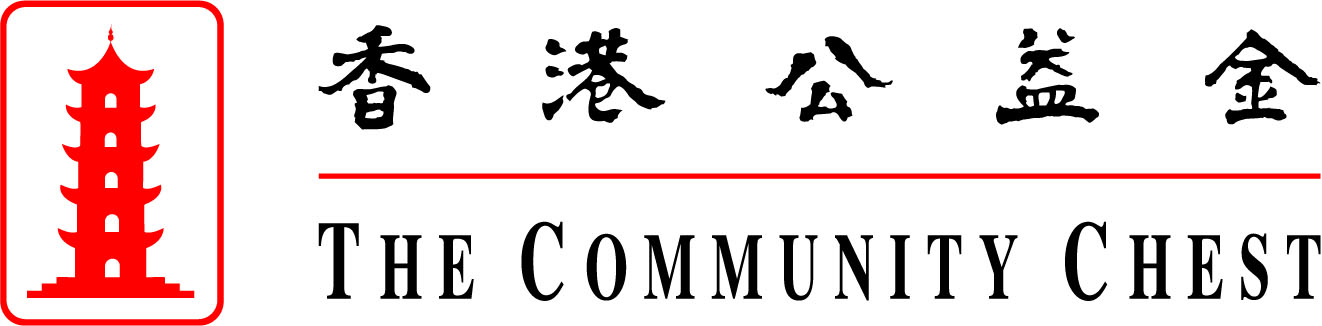                                                                                                                                                                      受訪者背景資料﹕姓名﹕陳麗嬋年齡﹕81歲家庭狀況﹕丈夫離世，有5名子女，家人關係良好。身份﹕信義會馬鞍山長者地區中心長者會員、前義工及「生死之交」計劃小組參加者。分享﹕積極為自己安排後事，由計劃到交代，一早舖排，包括訂製壽衣、製作生死札記何時開始有安排後事的念頭?「家中子女信奉不同宗教、想法可能有不同，為免他們在傷心之時仍要為我後事煩惱……而且自己有哮喘，試過幾近窒息，既然隨時會做，安排定先好。」陳女士憶述曾有一次入院，受氣喘影響，她一句說話都要分3次講。護士說她狀況已很危險，豈料陳女士很開心回應說﹕「如果一窒息便走，就好了!」那樂觀的態度，逗得護士忍不住笑出來。參與小組製作「生死札記」陳女士寸步不離照顧體弱丈夫十多年，以往沒太多時間參與活動。陳女士表示年少時沒機會受教育，故數年前丈夫離世，時間多了，就活躍參加長者中心活動，希望增進知識。上年，陳女士參與信義會「生死之交」計劃所舉辦的生死體驗旅程小組，探討生死話題。陳女士指參與小組，可製作生死札記，記下後事心願，非常有用。另外，陳女士已將札記的副本分別贈予家人，以便家人在其健康欠佳及預備後事時作參考。談及具體後事安排，陳女士沒有忌諱，反而笑容滿面。「我件壽衣係家人陪我去度身訂造，我收得好好的。我覺得好靚，係一件裙來的。」陳女士一邊在手上比劃著衣袖的長度，一邊說自己親身揀壽衣一定「岩心水」。除了壽衣以外，女兒也陪伴陳女士選購了鞋子。而靈位早早已預備，是「家庭營」，一個位可放4位家人的骨灰。至於平安紙，陳女士笑稱自己「家無恆產」，故此沒特別立下，但數件有紀念價值的飾物已分配予子女。主動與家人分享後事心願陳女士親力親為安排後事以外，更主動向子女分享自己心願。參與信義會生死體驗旅程小組期間，陳女士製作了一本札記。內裡記載了陳女士的人生，也寫下了後事心願，包括是否希望在危急時接受維生治療或介入性醫療程序。「我寫得好清楚，亦都(將札記)分俾將來幫手做(後)事的子女，佢地會知道我心意。」長者豁達，但家人反應又如何呢? 「佢地(子女)都好明白我心意，大家都知道。」對於時至今日，不少長者或家人提及預備後事，仍會避之則吉。預早安排後事有何意義? 陳女士即時回應「可以放下心頭大石囉!」為自己作好打算，希望最後一個人生畢業禮可以按心意而行，相信也是送給後人一份珍貴的禮物。(另見附表﹕陳女士後事心願清單)陳婆婆的後事心願清單生死札記﹕製作生死札記，將心聲、預設醫療指示、喪葬等心願記下，與家人分享紀念品﹕壽宴送贈金戒指予兒孫作留念壽衣﹕已由家人陪同度身訂造壽衣及鞋履照片﹕已拍攝將來喪禮上使用的照片遺產及遺物﹕自行與家人預先溝通分配喪葬形式﹕火化並放入早已預留的骨灰位，與家人合葬宗教禮儀﹕按自己宗教信仰，選擇佛教儀式帛金﹕由家人保管運用